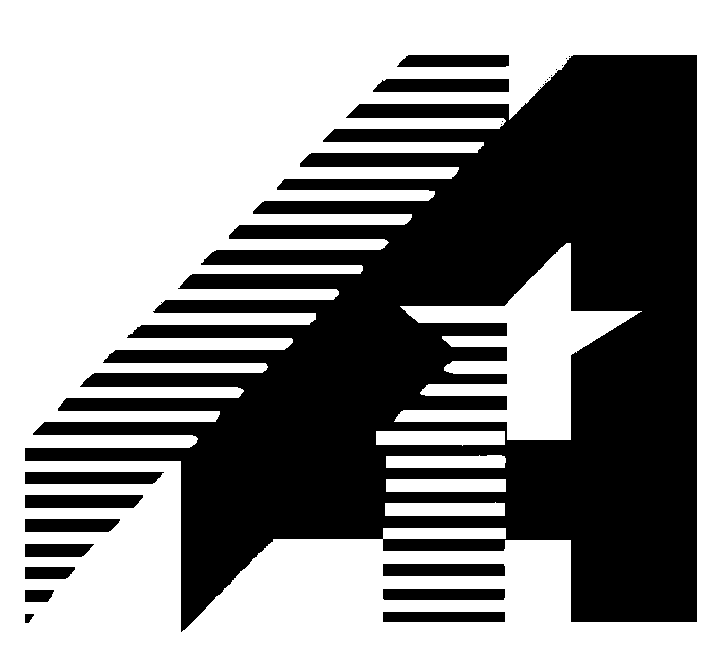 195009, Санкт-Петербург, ул. Комсомола, д.41, оф.210, т/ф 8 (812) 740-20-61e-mail: appspb@appspb.ru сайт: http://www.appspb.ru/ 								Руководителю организацииПорядок вступления в партнеры с правами участия в деятельности АПП СПб	Для вступления в партнеры с правами участия в деятельности Ассоциации промышленных предприятий Санкт-Петербурга (АПП СПб) необходимо:Обратиться в Исполнительную Дирекцию  Ассоциации  (тел.: (812) 740-20-61, 
e-mail   appspb@appspb.ru)  о желании вступить в партнеры с правами участия в деятельности АПП СПб. В случае положительного рассмотрения Исполнительной дирекцией АПП СПб обращения о вступление в партнеры, кандидат в партнеры предоставляет для формирования партнерского дела Вашей организации  следующие документы:копию Устава;копию свидетельства о государственной регистрации;копию выписки и свидетельства о внесении записи в ЕГРЮЛ;(Все копии выше указанных документов заверяются печатью Вашего предприятия в установленном порядке),- данные на руководителей и лиц, ответственных за контакты c Ассоциацией, включая их телефоны, e-mail, WhatsApp и другие средства для оперативной связи.АПП СПб и Партнер подписывают Договор о партнерстве, и с момента заключения Договора исчисляется годичный срок партнерства.Решением Общего собрания АПП СПб был подтвержден ранее установленный партнерский целевой годичный взнос в размере 60000 (Шестьдесят тысяч) рублей. Он выплачивается на покрытие организационно-технических расходов Ассоциации не позднее пяти дней после подписания партнерского Договора, если иное не согласовано с Исполнительной Дирекцией АПП СПб. Целевой взнос НДС не облагается.С основными направлениями и формами работы АПП СПб можно ознакомиться в Исполнительной Дирекции АПП СПб.